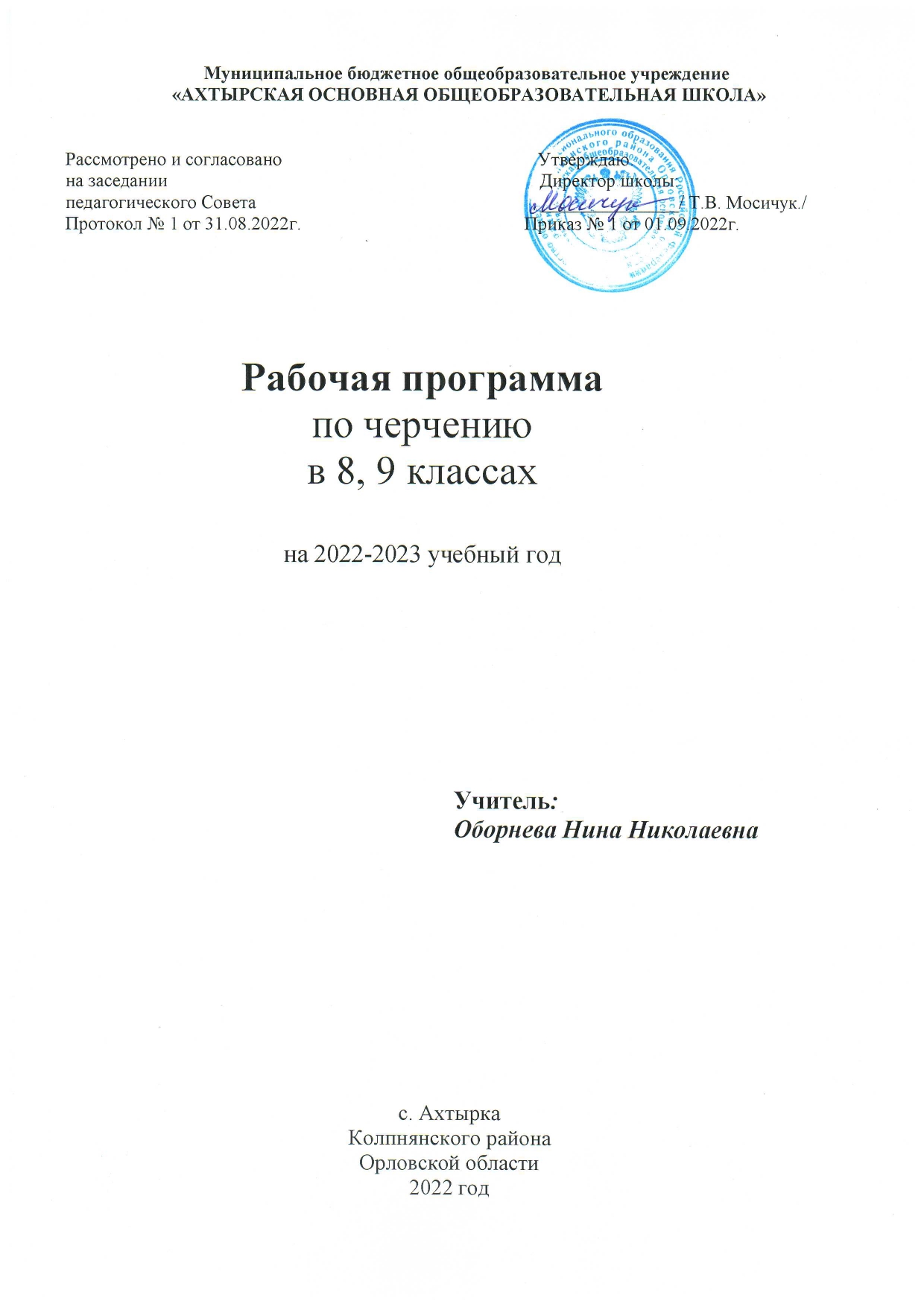 Данная рабочая учебная программа составлена на основе Федерального государственного стандарта по черчению и программы по черчению   А.Д.Ботвинникова для общеобразовательных учреждений в соответствии с содержанием учебника  для 8-9 кл. общеобразовательных  учреждений/А.Д. Ботвинников, В.Н. Виноградов, И.С. Вышнепольский. – М.: ООО «Издательство Астрель»: ООО «Издательство АСТ», 2014; обязательного минимума содержания основного общего образования по черчению (Приказ МО РФ № 1236 от 19.05.1998г.). Отличительных особенностей по сравнению  программой  - сокращение количества часов в 9 классе до 17.Оптимальное изучение программы предполагает 34 учебных часа в год в 8 классе и 17 часов в 9 классе. Ботвинников А.Д. Черчение: Учеб. для 8-9 кл. общеобразоват. учреждений/А.Д. Ботвинников, В.Н. Виноградов, И.С. Вышнепольский. – М.: ООО «Издательство Астрель»: ООО «Издательство АСТ», 2009 (данная книга является основным учебником по черчению, который соответствует действующей программе, утвержденной Министерством образования Российской Федерации.РЕЗУЛЬТАТЫ ОСВОЕНИЯ КУРСАЛичностные образовательные результатыОсновные личностные образовательные результаты, достигаемые в процессе подготовки школьников в области черчения:развитие познавательных интересов и активности при изучении курса черчения;воспитание трудолюбия и ответственности за качество своей деятельности;овладение установками, нормами и правилами организации труда;готовность и способность обучающихся к саморазвитию и личностному самоопределению  на основе мотивации к обучению и познанию;готовность и способность обучающихся к формированию ценностно-смысловых установок: формированию осознанного, уважительного и доброжелательного отношения к другому человеку, его мнению и мировоззрению;формирование целостного мировоззрения, соответствующего современному уровню развития науки и общественной практике, учитывающего социальное, культурное, языковое, духовное многообразие современного мира;формирование коммуникативной компетентности в общении и сотрудничестве со сверстниками и взрослыми в процессе образовательной, общественно полезной и творческой деятельности, готовности и способности вести диалог и достигать в нём взаимопонимания;;формирование освоение социальных норм, правил поведения, ролей и форм социальной жизни в группах и сообществах, включая взрослые и социальные сообщества;развитие правового мышления и компетентности в решении моральных проблем на основе личностного выбора, формирование нравственных чувств и нравственного поведения, осознанного и ответственного отношения к собственным поступкам.Метапредметные результатыОсновные метапредметные образовательные результаты, достигаемые в процессе подготовки школьников в области черчения:определение цели своего обучения, постановка и формулировка новых задач в учебе;планирование пути достижения целей, в том числе альтернативных;способность соотносить свои действия с планируемыми результатами, корректировать свои действия в соответствии с изменяющейся задачей;умение оценивать правильность выполнения учебной задачи;владение основами самоконтроля, самооценки, принятия решений и осуществления осознанного выбора в учебной и познавательной деятельности;способность определять понятия, классифицировать, самостоятельно выбирать основания и критерии, устанавливать причинно-следственные связи, строить логическое рассуждение, умозаключение (индуктивное, дедуктивное и по аналогии) и делать выводы;организация учебного сотрудничества и совместной деятельности с учителем и сверстниками; работа индивидуально и в группе: умение находить общее решение и разрешать конфликты на основе согласования позиций и учёта интересов; формулировать, аргументировать и отстаивать своё мнение;овладение базовыми предметными и межпредметными понятиями, отражающими существенные связи и отношения между объектами и процессами;формирование и развитие компетентности в области использования информационно-коммуникационных технологий; использование различных способов поиска (в справочных источниках и открытом учебном информационном пространстве Интернета), сбора, обработки, анализа, организации, передачи и интерпретации информации в соответствииПЛАНИРУЕМЫЕ РЕЗУЛЬТАТЫ ИЗУЧЕНИЯ КУРСА.Планируемые результаты освоения обучающимися основной образовательной программы основного общего образования уточняют и конкретизируют общее понимание личностных, метапредметных и предметных результатов как с позиции организации их достижения в образовательном процессе, так и с позиции оценки достижения этих результатов. Планируемые результаты сформулированы к каждому разделу учебной программы. Планируемые результаты, характеризующие систему учебных действий в отношении опорного учебного материала, размещены в рубрике «Выпускник научится …». Они показывают, какой уровень освоения опорного учебного материала ожидается от выпускника. Эти результаты потенциально достигаемы большинством учащихся и выносятся на итоговую оценку как задания базового уровня (исполнительская компетентность) или задания повышенного уровня (зона ближайшего развития). Планируемые результаты, характеризующие систему учебных действий в отношении знаний, умений, навыков, расширяющих и углубляющих опорную систему, размещены в рубрике «Выпускник получит возможность научиться …». Эти результаты достигаются отдельными мотивированными и способными учащимися; они не отрабатываются со всеми группами учащихся в повседневной практике, но могут включаться в материалы итогового контроля. Раздел Введение. Техника выполнения чертежей и правила их оформления.     Выпускник научится: приводить примеры использования графики в жизни, быту и профессиональной деятельности человека;рациональным приемам работы с чертежными инструментами;пользоваться государственными стандартами (ЕСКД), учебником, учебными пособиями, справочной литературой;выполнять простейшие геометрические построения;выполнять графические работы  с использованием инструментов и приспособлений;соблюдать требования к оформлению чертежей.Ученик получит возможность: сформировать начальные представления о черчении;подробно ознакомиться с историей развития чертежа и вкладом выдающихся русских изобретателей и инженеров в развитие чертежа;приводить примеры графических изображений, применяемых в практике.Раздел Чертежи в системе прямоугольных проекций.Выпускник научится: выбирать главный вид и оптимальное количество видов на комплексном чертеже  отдельного предмета;определять необходимое и достаточное число видов на чертежах и правильно располагать их на формате;читать и выполнять виды на комплексных чертежах отдельных предметов;Ученик получит возможность: познакомиться с историей машинной графики, возможностями компьютерной графики, технологией проектирования с помощью средств компьютерной графики. Раздел Аксонометрические проекции. Технический рисунок.Выпускник научится: выполнять наглядные изображения, аксонометрические проекции, технические рисунки и наброски, используя для пространственной передачи объёма предмета различные виды штриховки.Ученик получит возможность: развивать пространственные представления, наблюдательность, глазомер, измерительные навыки.Раздел Чтение и выполнение чертежей.Выпускник научится: анализировать форму предмета по чертежу, наглядному изображению, натуре и простейшим разверткам;анализировать графический состав изображений;выполнять геометрические построения, необходимые при выполнении чертежей;читать и выполнять чертежи и наглядные изображения несложных предметов;наносить размеры с учётом формы предмета;осуществлять несложные преобразования формы и пространственного положения предметов и их частей; применять графические знания в новой ситуации при решении задач с творческим содержанием.Ученик получит возможность: анализировать различные виды чертежей с точки зрения правильности, точности и уместности их употребления и совершенствуя навык применения в практике  основных норм современного технического языка; подготовиться к конструкторско-технологической и творческой деятельности, различным видам моделирования.Раздел Эскизы.Выпускник научится: читать и выполнять эскизы несложных предметов;проводить самоконтроль правильности и качества выполнения простейших графических работ.Ученик получит возможность: выполнять чертежи и эскизы, в том числе с использованием средств компьютерной поддержки.Раздел Сечения и разрезы.Выпускник научится: выполнять необходимые виды, сечения и разрезы на комплексных чертежах несложных моделей и деталей;применять разрезы в аксонометрических проекциях.Ученик получит возможность: закрепить и расширить знания о разрезах и сечениях;совершенствовать пространственное воображение.Раздел Определение необходимого количества изображений.Выпускник научится:правильно выбирать главное изображение, оптимальное количество изображений, типы изображений на комплексном чертеже (или эскизе) модели, детали.Раздел Сборочные чертежи.Выпускник научится: различать типы разъемных и неразъемных соединений; изображать резьбу на стержне и в отверстии,понимать условные изображения и обозначения резьбы на чертежах;читать обозначение метрической резьбы;выполнять несложные сборочные чертежи, пользоваться ЕСКД и справочной литературой.выполнять чертежи простейших стандартных деталей с резьбой и их соединений;читать и деталировать чертежи несложных сборочных единиц, состоящих из 3-6 деталей.Ученик получит возможность: анализировать и устанавливать связь  обучения с техникой, производством, технологией; ознакомиться с устройством деталей машин и механизмов;опознавать, анализировать, классифицировать виды чертежей, оценивать их с точки зрения нормативности;различать функциональные разновидности чертежа и технически моделировать  в соответствии с задачами общения. СОДЕРЖАНИЕ УЧЕБНОГО КУРСА.8 класс 8 классРаздел 1. Введение. Техника выполнения чертежей и правила их оформления. Значение черчения в практической деятельности людей. Краткие сведения об истории черчения. Современные методы выполнения чертежей с применением компьютерных программ. Цели и задачи изучения черчения в школе. Инструменты, принадлежности и материалы для выполнения чертежей. Рациональные приёмы работы инструментами. Организация рабочего места.Понятие о стандартах. Линии чертежа: сплошная толстая основная, штриховая, сплошная волнистая, штрихпунктирная и тонкая штрихпунктирная с двумя точками. Форматы Формат, рамка, основная надпись.     Сведения о нанесении размеров на чертежах (выносная и размерная линия, стрелки, знаки диаметра, радиуса, толщины, длины, расположение размерных чисел).Понятие о симметрии. Виды симметрии.Раздел 2. Чертежи в системе прямоугольных проекций.Проецирование. Центральное и параллельное проецирование. Прямоугольные проекции. Выполнение изображений предметов на одной, двух и трех взаимно перпендикулярных плоскостях проекций.Расположение видов на чертеже и их названия: вид спереди, вид сверху, вид слева. Определение необходимого и достаточного числа видов на чертежах. Понятие о местных видах.Раздел 3. Аксонометрические проекции. Технический рисунок.Получение аксонометрических проекций. Построение аксонометрических проекций. Косоугольная фронтальная диметрическая и прямоугольная изометрическая проекции. Направление осей, показатели искажения, нанесение размеров.Аксонометрические проекции плоских и объемных фигур.Аксонометрические проекции предметов, имеющих круглые поверхности. Эллипс как проекция окружности. Построение овала.Понятие о техническом рисунке. Технические рисунки и аксонометрические проекции предметов. Выбор вида — аксонометрической проекции и рационального способа ее построения.Раздел 4. Чтение и выполнение чертежей.Анализ геометрической формы предметов. Мысленное расчленение предмета на геометрические тела — призмы, цилиндры, конусы, пирамиды, шар и их части. Чертежи и аксонометрические проекции геометрических тел. Чертежи группы геометрических тел. Проекции вершин, ребер и граней предмета. Нахождение на чертеже вершин, ребер, образующих и поверхностей тел, составляющих форму предмета. Порядок построения изображений на чертежах. Нанесение размеров на чертежах с учетом формы предмета. Анализ графического состава изображений. Геометрические построения, необходимые при выполнении чертежей. Выполнение чертежей предметов с использованием геометрических построений: деление отрезка, окружности и угла на равные части; сопряжений. Чертежи развёрток поверхностей геометрических тел. Порядок чтения чертежей деталей.Раздел  5. Эскизы.Выполнение эскизов деталей.Повторение сведений о способах проецированияОбязательный минимум графических и практических  работ в 8 классе:Линии чертежа.Чертеж «плоской» детали.Моделирование по чертежуЧертежи и аксонометрические проекции предметов.Построение третьего вида по двум даннымЧертеж детали с использованием геометрических построений и сопряженийЧтение чертежейЭскиз и технический рисунок деталиВыполнение чертежа предмета в трех видах с преобразованием его формы10.Выполнение чертежа предмета (контрольная9 классТема 1. Сечения и разрезы.Общие сведения о сечениях и разрезах. Назначение сечений. Правила выполнения наложенных и вынесенных сечений. Обозначение сечений. Графическое изображение материалов на сечениях. Выполнение сечений предметов.Назначение разрезов. Правила выполнения разрезов. Различия между разрезами и сечениями. Простые разрезы (горизонтальные, фронтальные и профильные). Соединения части вида с частью разреза. Обозначение разрезов. Местные разрезы. Особые случаи разрезов. Применение разрезов в аксонометрических проекциях.Тонкие стенки и спицы на разрезе. Другие сведения о сечениях и разрезах.Тема 2. Определение необходимого количества изображений.Выбор количества изображений и главного изображения. Определение необходимого и достаточного числа изображений на чертежах. Выбор главного изображения. Условности и упрощения на чертежах. Чтение и выполнение чертежей, содержащих условности. Решение графических задач, в том числе творческих.Тема 3. Сборочные чертежи.Общие сведения о соединении деталей. Разъемные соединения деталей: болтовые, шпилечные, винтовые, шпоночные и штифтовые. Ознакомление с условностями изображения и обозначения на чертежах неразъемных соединений (сварных, паяных, клеевых). Изображение и обозначение резьбы. Изображение резьбы на стержне и в отверстии. Обозначение метрической резьбы. Упрощенное изображение резьбовых соединений. Чертежи болтовых и шпилечных соединений. Чертежи шпоночных и штифтовых соединений.Общие сведения о сборочных чертежах изделий. Обобщение и систематизация знаний о сборочных чертежах (спецификация, номера позиций и др.), приобретенных учащимися в процессе трудового обучения. Изображения на сборочных чертежах.Порядок чтения сборочных чертежей. Штриховка сечений смежных деталей. Размеры на сборочных чертежах. Условности и упрощения на сборочных чертежах. Понятие о деталировании.Обязательный минимум графических работ в 9 классе:(Эскиз детали с выполнением сечений.Эскиз детали с выполнением необходимого разреза. Чертеж детали с применением разреза (по одному или двум видам детали).Чтение чертежейЭскиз с натуры (с применением необходимых разрезов, сечений и других условностей и упрощений).Чертеж резьбового соединения.Чтение сборочных чертежей (с выполнением технических рисунков 1—2 деталей). Деталирование (выполняются чертежи 1—2 деталей).Перечень инструментов, принадлежностей и  материалов для черчения:- Готовальня школьная или циркуль.- Угольники с углами  300, 600, 900;   450, 450, 900.- Транспортир.- Линейка.- Карандаши простые марки Т, ТМ, М.- Ластик- Тетрадь в клетку.- Формат А4.СПИСОК  ЛИТЕРАТУРЫ  ДЛЯ  УЧАЩИХСЯБотвинников А.Д. Черчение: Учеб. для 7-8 кл. общеобразоват. учреждений/А.Д. Ботвинников, В.Н. Виноградов, И.С. Вышнепольский. – М.: ООО «Издательство Астрель»: ООО «Издательство АСТ», 2002.КАЛЕНДАРНО-  ТЕМАТИЧЕСКОЕ  ПЛАНИРОВАНИЕ УРОКОВ  ЧЕРЧЕНИЯ  В  9  КЛАССЕ17 часов,  0,5 часа в неделю1№ урокаТема урока Часов в темеДата по плануДата по фактуДомашнее задание1Общие сведения о способах проецирования.Общие сведения о способах проецирования.111 Повторение сведений о способах  проецирования.11Сечения, разрезы, виды.Сечения, разрезы, виды.1012Правила выполнения наложенных и вынесенных сечений. Обозначение сечений.           113Правила графического обозначения материалов на сечениях.114Графическая работа №1(12) «Эскиз детали с выполнением сечения»115Разрезы. Различия между разрезами и сечениями.116Соединение части вида с частью разреза.117Графическая работа № 2 (13) «Эскиз детали с применением необходимого разреза»128Графическая работа №3 (14) «Чертеж с применением разреза»129Выбор необходимого и достаточного количества изображений на чертежах и главного вида.1210Практическая работа № 4 (15) «Чтение чертежей»11211Графическая работа № 5(16) «Эскиз с натуры»12Сборочные чертежи. (  6 часов)Сборочные чертежи. (  6 часов)4212 Виды соединений. Резьбовые соединения, шпоночные соединения.113Графическая работа № 6(17) «Чертежи резьбового соединения»114Сборочные чертежи. 215. Порядок чтения сборочных чертежей. Практическая работа №6  «Чтение сборочных чертежей»16. Деталирование17.Графическая работа №8 «Деталирование»